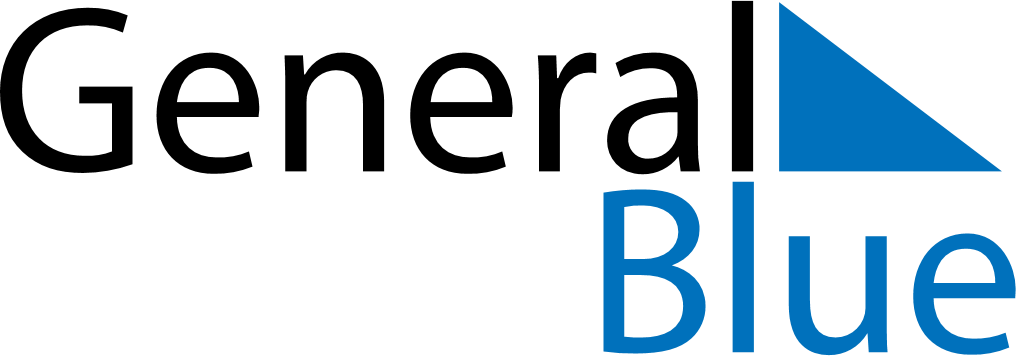 April 2024April 2024April 2024April 2024April 2024April 2024Racconigi, Piedmont, ItalyRacconigi, Piedmont, ItalyRacconigi, Piedmont, ItalyRacconigi, Piedmont, ItalyRacconigi, Piedmont, ItalyRacconigi, Piedmont, ItalySunday Monday Tuesday Wednesday Thursday Friday Saturday 1 2 3 4 5 6 Sunrise: 7:09 AM Sunset: 7:56 PM Daylight: 12 hours and 46 minutes. Sunrise: 7:08 AM Sunset: 7:57 PM Daylight: 12 hours and 49 minutes. Sunrise: 7:06 AM Sunset: 7:58 PM Daylight: 12 hours and 52 minutes. Sunrise: 7:04 AM Sunset: 8:00 PM Daylight: 12 hours and 55 minutes. Sunrise: 7:02 AM Sunset: 8:01 PM Daylight: 12 hours and 58 minutes. Sunrise: 7:00 AM Sunset: 8:02 PM Daylight: 13 hours and 1 minute. 7 8 9 10 11 12 13 Sunrise: 6:58 AM Sunset: 8:03 PM Daylight: 13 hours and 4 minutes. Sunrise: 6:57 AM Sunset: 8:05 PM Daylight: 13 hours and 8 minutes. Sunrise: 6:55 AM Sunset: 8:06 PM Daylight: 13 hours and 11 minutes. Sunrise: 6:53 AM Sunset: 8:07 PM Daylight: 13 hours and 14 minutes. Sunrise: 6:51 AM Sunset: 8:08 PM Daylight: 13 hours and 17 minutes. Sunrise: 6:49 AM Sunset: 8:10 PM Daylight: 13 hours and 20 minutes. Sunrise: 6:48 AM Sunset: 8:11 PM Daylight: 13 hours and 23 minutes. 14 15 16 17 18 19 20 Sunrise: 6:46 AM Sunset: 8:12 PM Daylight: 13 hours and 26 minutes. Sunrise: 6:44 AM Sunset: 8:13 PM Daylight: 13 hours and 29 minutes. Sunrise: 6:43 AM Sunset: 8:15 PM Daylight: 13 hours and 32 minutes. Sunrise: 6:41 AM Sunset: 8:16 PM Daylight: 13 hours and 35 minutes. Sunrise: 6:39 AM Sunset: 8:17 PM Daylight: 13 hours and 38 minutes. Sunrise: 6:37 AM Sunset: 8:18 PM Daylight: 13 hours and 40 minutes. Sunrise: 6:36 AM Sunset: 8:20 PM Daylight: 13 hours and 43 minutes. 21 22 23 24 25 26 27 Sunrise: 6:34 AM Sunset: 8:21 PM Daylight: 13 hours and 46 minutes. Sunrise: 6:32 AM Sunset: 8:22 PM Daylight: 13 hours and 49 minutes. Sunrise: 6:31 AM Sunset: 8:23 PM Daylight: 13 hours and 52 minutes. Sunrise: 6:29 AM Sunset: 8:25 PM Daylight: 13 hours and 55 minutes. Sunrise: 6:28 AM Sunset: 8:26 PM Daylight: 13 hours and 58 minutes. Sunrise: 6:26 AM Sunset: 8:27 PM Daylight: 14 hours and 1 minute. Sunrise: 6:24 AM Sunset: 8:28 PM Daylight: 14 hours and 3 minutes. 28 29 30 Sunrise: 6:23 AM Sunset: 8:30 PM Daylight: 14 hours and 6 minutes. Sunrise: 6:21 AM Sunset: 8:31 PM Daylight: 14 hours and 9 minutes. Sunrise: 6:20 AM Sunset: 8:32 PM Daylight: 14 hours and 12 minutes. 